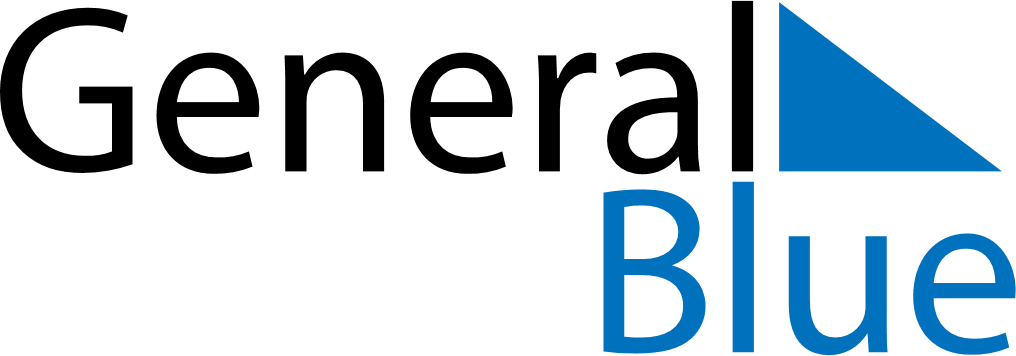 December 2023December 2023December 2023December 2023ReunionReunionReunionSundayMondayTuesdayWednesdayThursdayFridayFridaySaturday1123456788910111213141515161718192021222223Abolition of Slavery2425262728292930Christmas Day31